Name: __________________________________  Date: _____________Personal Space Camp by Julia Cook
What is personal space?/////////////////////////////
Personal space is the amount of space you need to feel comfortable. Cut out the pictures of choices you can make at school. Sort the pictures into the good choices column and the bad choices column. How do you feel when someone invades your personal space?//////////////////////////////////////////////////////////
Draw a picture of a good choice you will make to respect someone else’s personal space://////////////////////////////////////////////////////////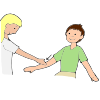 Touching others during carpet time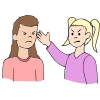 Hitting
Saying “excuse me” when I want someone to move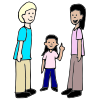 
Keeping my body to myself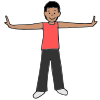 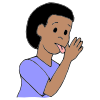 Licking people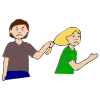 Grabbing 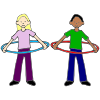 Staying out of other people’s comfort bubble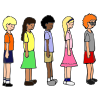 Keeping my hands to myself in line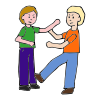 Kicking others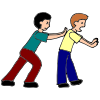 Pushing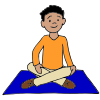 Sitting where I’m not tempted to touch others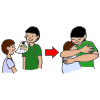 Asking before giving a friend a hugGood ChoiceBad Choice